Purchase Decision* AND“ Brand Image” AND “Price”=ada 41 jurnal=10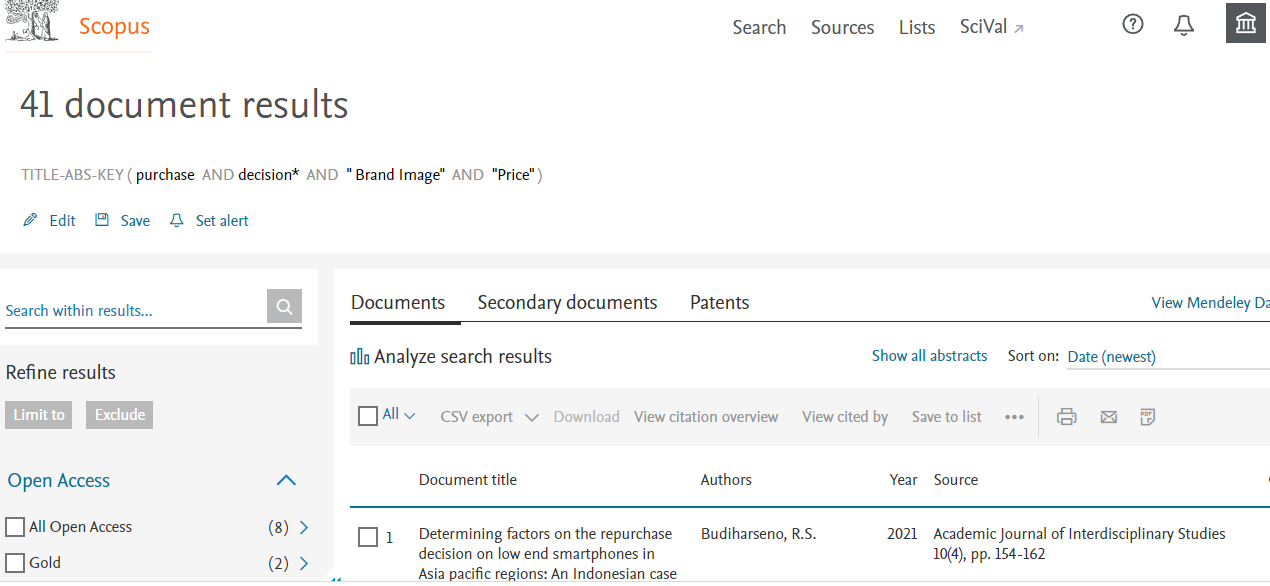 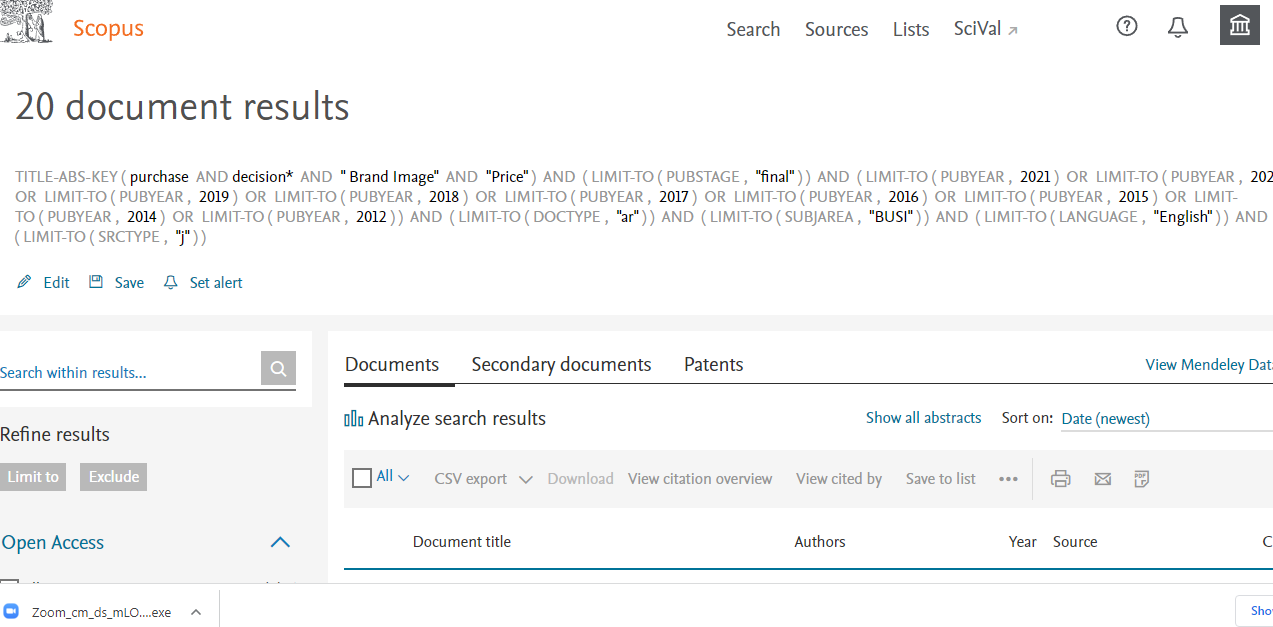 (“buying decision” OR “Purchase Decision”) AND  “product quality” AND “price” AND “brand image”////2012-2021=2021 (2) 2019 (1) 2004 (1)= 4 jurnal jadi 2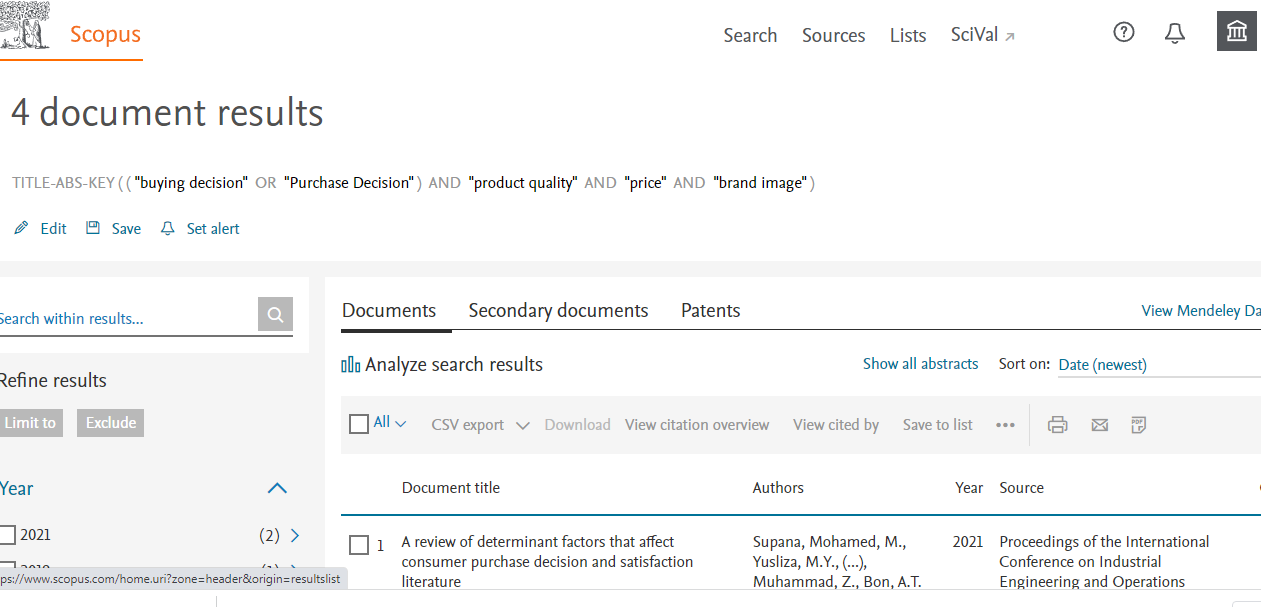 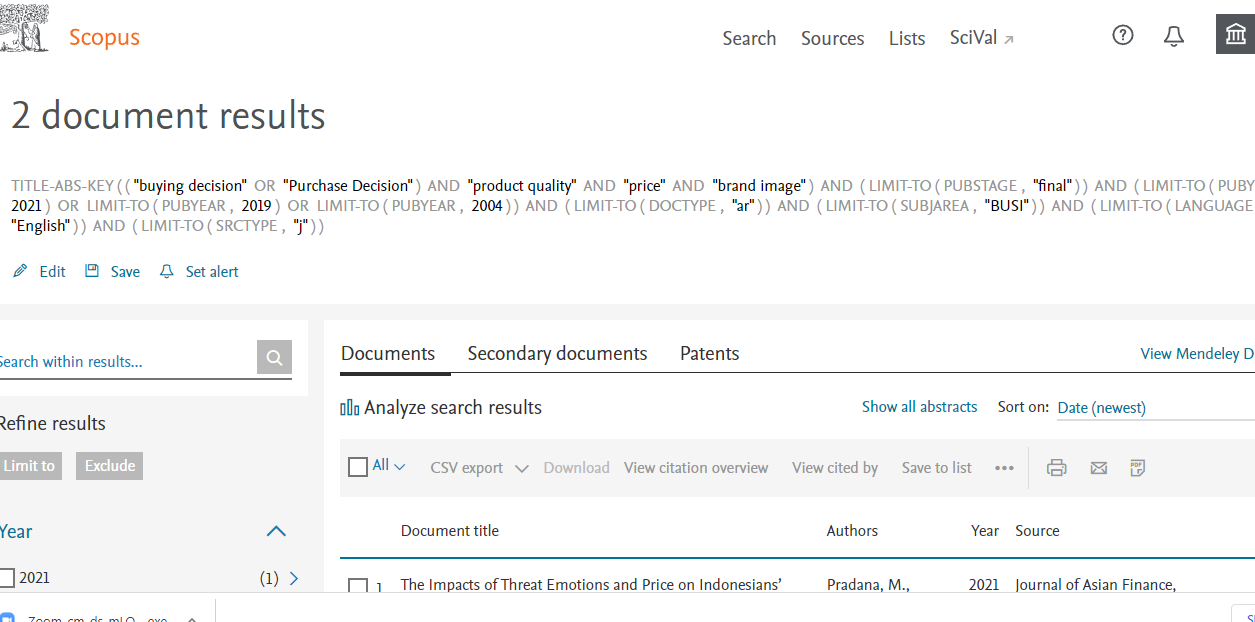 purchase decision* AND “price” AND “product quality” =124= 24 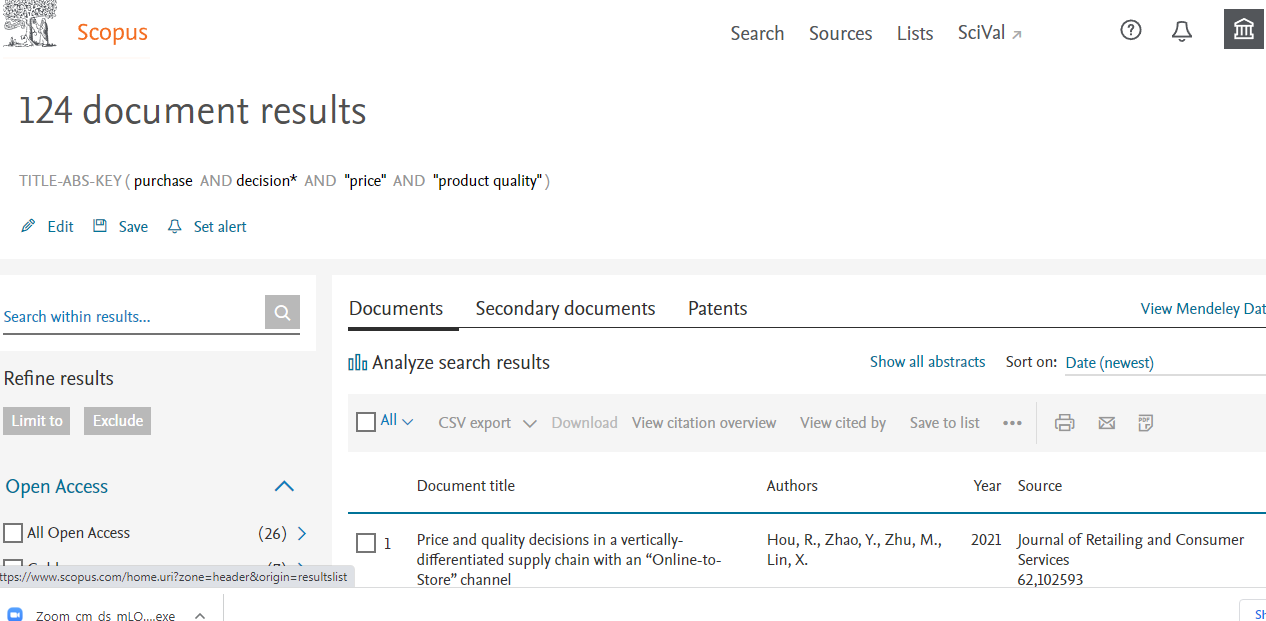 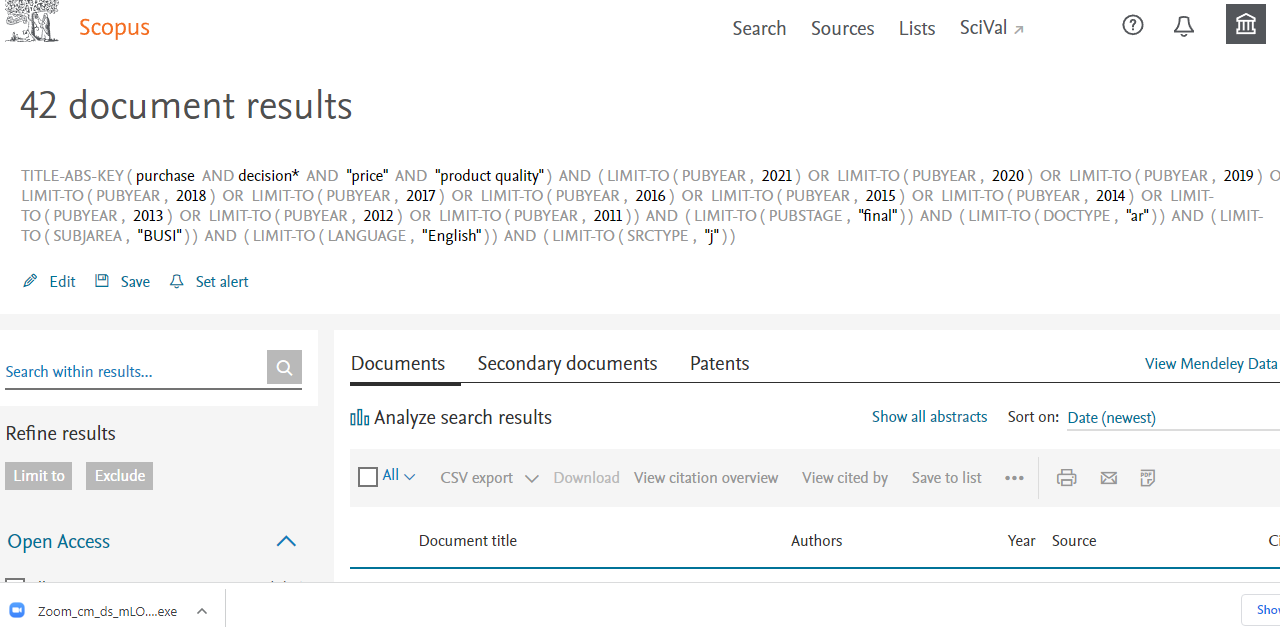 Brand image*  AND “Price” AND “product quality” AND “purchase decision”=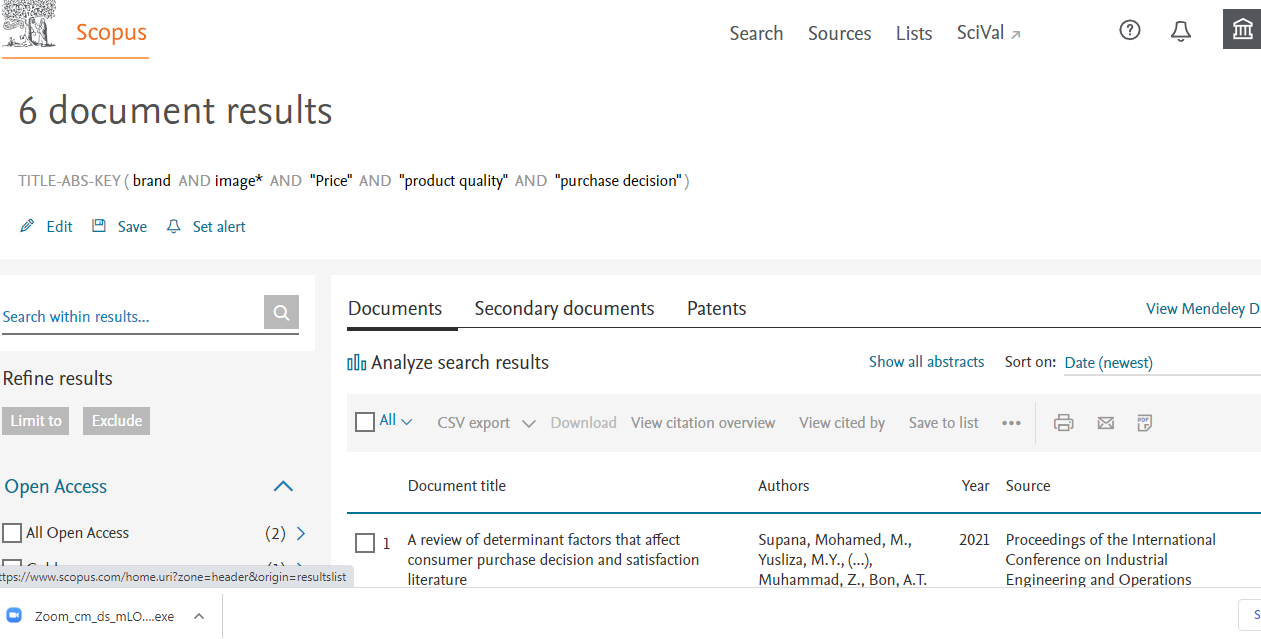 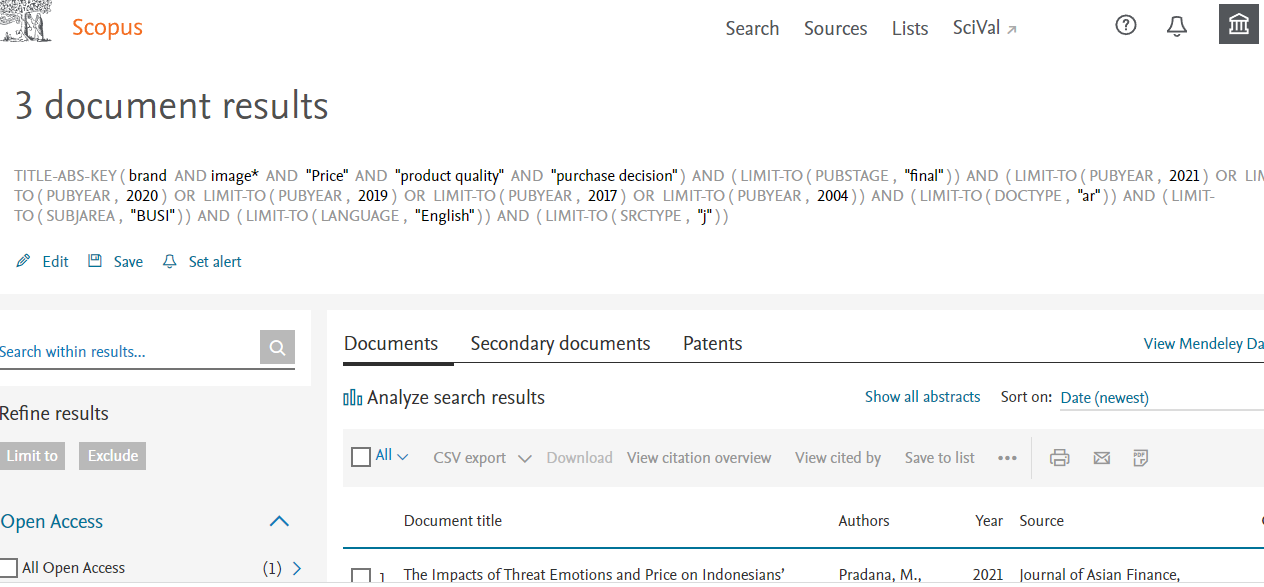 purchase decision* AND “product quality” AND “brand image”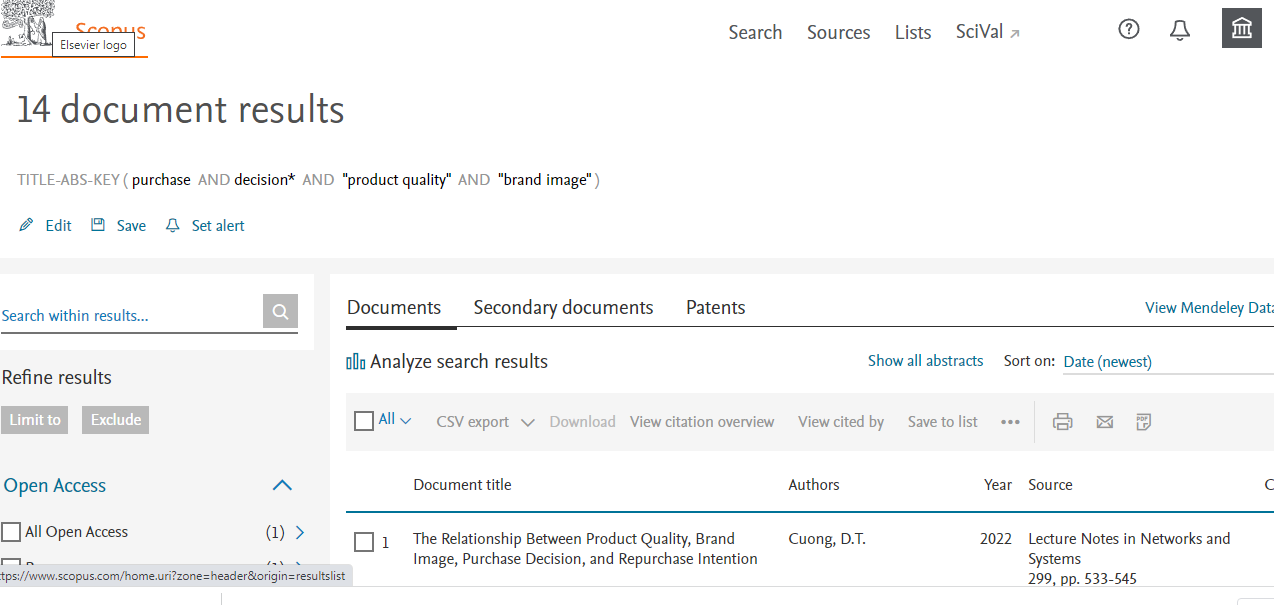 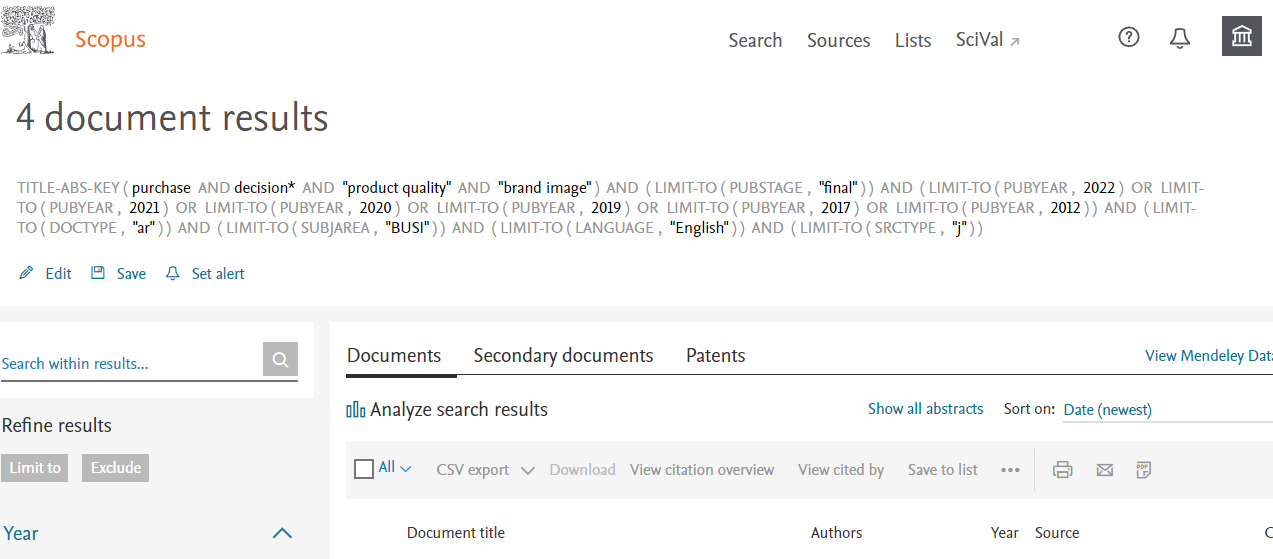 